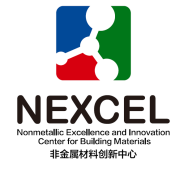 非金属材料创新中心博士生奖学金计划项目申报书Nonmetallic Excellence and Innovation Centerfor Building Materials (NEXCEL)Ph.D Scholarship Project Proposal项目名称：                                          申报人：                                            申报单位：                                          项目起止时间：                                      Project Title:                                         Ph.D Student:                                       Implemented organization:                             Duration of project:                                   非金属材料创新中心制  年   月   日填报说明一、本申报书由博士生本人独立申报，是基于博士毕业论文预开展的工作进行填报，申报书将作为奖学金评定的重要依据。二、项目名称应清晰、准确反映研究内容，项目名称不宜宽泛。三、申报书中项目起始时间填写2024年1月1日，结束时间填写博士研究生预计毕业时间。四、申报书标题统一用黑体四号字，申报书正文部分统一用宋体小四号字填写。正文行距为1.5倍。凡不填写的内容，请用“无”表示。五、提交材料包括电子版和纸质版申报材料，电子版申报材料（PDF）通过电子邮件方式发送到nexcel@cbma.com.cn，邮件主题及PDF文件命名方式为：2024PHD+申报者姓名+所在单位；纸质版申报材料通过快递方式报送（含证明材料，博士生及导师签字，一式二份），电子申报书和纸质申报书的内容必须一致。所有纸质材料请采用A4纸双面打印和普通纸质材料做封面，无需胶装。项目基本信息表NEXCEL Ph.D SCHOLARSHIP PROJECT PROPOSAL项目申报书（正文）一、项目背景和意义（包括项目目的和意义；立项的必要性和迫切性；国内外总体情况和水平、最新进展和市场需求、存在问题等；特别说明本项目研究与石油基材料的关系，石油基材料用量及市场规模，对推动石油基材料在建材与施工中应用的作用。2000字以内）二、主要研究内容、研究方法及技术路线（主要针对博士生论文中的哪些关键科学问题或技术问题开展的研究内容，阐述项目研究思路、研究方案和研究内容设置方案。1500字以内） 三、研究特色与创新性（一般不超过3~4点，每点描述限200字以内，重点说明石油基材料的创新研究与应用）四、工作基础及工作条件（500字以内）（一）博士生的科研基础、工作能力及取得的代表性成果。（二）导师团队与本项目有关的工作基础、工作条件，对博士生完成项目的支撑作用。五、申请人承诺与导师审核项目名称项目名称经费预算及发放形式经费预算及发放形式  贰 万元，两年内逐月以个人劳务费形式发放。  贰 万元，两年内逐月以个人劳务费形式发放。  贰 万元，两年内逐月以个人劳务费形式发放。  贰 万元，两年内逐月以个人劳务费形式发放。  贰 万元，两年内逐月以个人劳务费形式发放。  贰 万元，两年内逐月以个人劳务费形式发放。  贰 万元，两年内逐月以个人劳务费形式发放。  贰 万元，两年内逐月以个人劳务费形式发放。  贰 万元，两年内逐月以个人劳务费形式发放。博士生信息姓   名姓   名性   别□男 □女□男 □女出生日期出生日期博士生信息证件类型证件类型证件号码博士生信息入学时间入学时间拟毕业时间拟毕业时间博士生信息电子邮箱电子邮箱手  机手  机博士生信息通讯地址通讯地址导师信息姓   名姓   名性   别□男 □女□男 □女出生日期出生日期导师信息证件类型证件类型证件号码导师信息所在单位部门所在单位部门导师信息最高学位最高学位□博士     □硕士   □学士    □其他□博士     □硕士   □学士    □其他□博士     □硕士   □学士    □其他□博士     □硕士   □学士    □其他□博士     □硕士   □学士    □其他□博士     □硕士   □学士    □其他□博士     □硕士   □学士    □其他□博士     □硕士   □学士    □其他导师信息职    称职    称□正高级 □副高级 □中级 □其他□正高级 □副高级 □中级 □其他□正高级 □副高级 □中级 □其他□正高级 □副高级 □中级 □其他□正高级 □副高级 □中级 □其他职务职务导师信息电子邮箱电子邮箱手  机手  机导师信息通讯地址通讯地址项目简介（限400字以内）Project Title:Ph.D Student:Implemented Organizations:Duration of Project:Day/month/year ~ Day/month/yearNEXCEL Project Inputs: RMB¥ 20,000  NEXCEL Project Inputs: RMB¥ 20,000  ABSTRACT: Detailed Description of the Project (no less than 2000 words). ABSTRACT: Detailed Description of the Project (no less than 2000 words). Background (no less than 200 words)Objectives of the project (no less than 100 words)Main research contents and research method (no less than 800 words)Technical approach and design of experiment (no less than 800 words)Expected outcomes (no less than 100 words)申请人承诺本人根据非金属材料创新中心专项基金项目申报指南的要求自愿提交项目申报书，在此郑重承诺：保证填报内容真实、准确。如果获得资助，我将严格遵守非金属材料创新中心的有关规定，按计划认真开展项目研究工作，保证完成研究任务。中心资助的博士生奖学金计划项目在执行期间所产生的论文，标注“非金属材料创新中心”资助，知识产权仍归申请者所有；完成全国性或国际性会议口头报告，积极宣传非金属材料创新中心；按时提交研究成果简报。               申请人签字：                             年     月     日导师审核意见导师签字：                                     年     月     日